附件1申请纳入常用低价药目录产品清单附件2申请退出常用低价药目录转为备案采购药品清单附件3常用低价药议价操作手册一、监管低价药议价操作手册1.登录监管系统,进入低价药议价模块如图：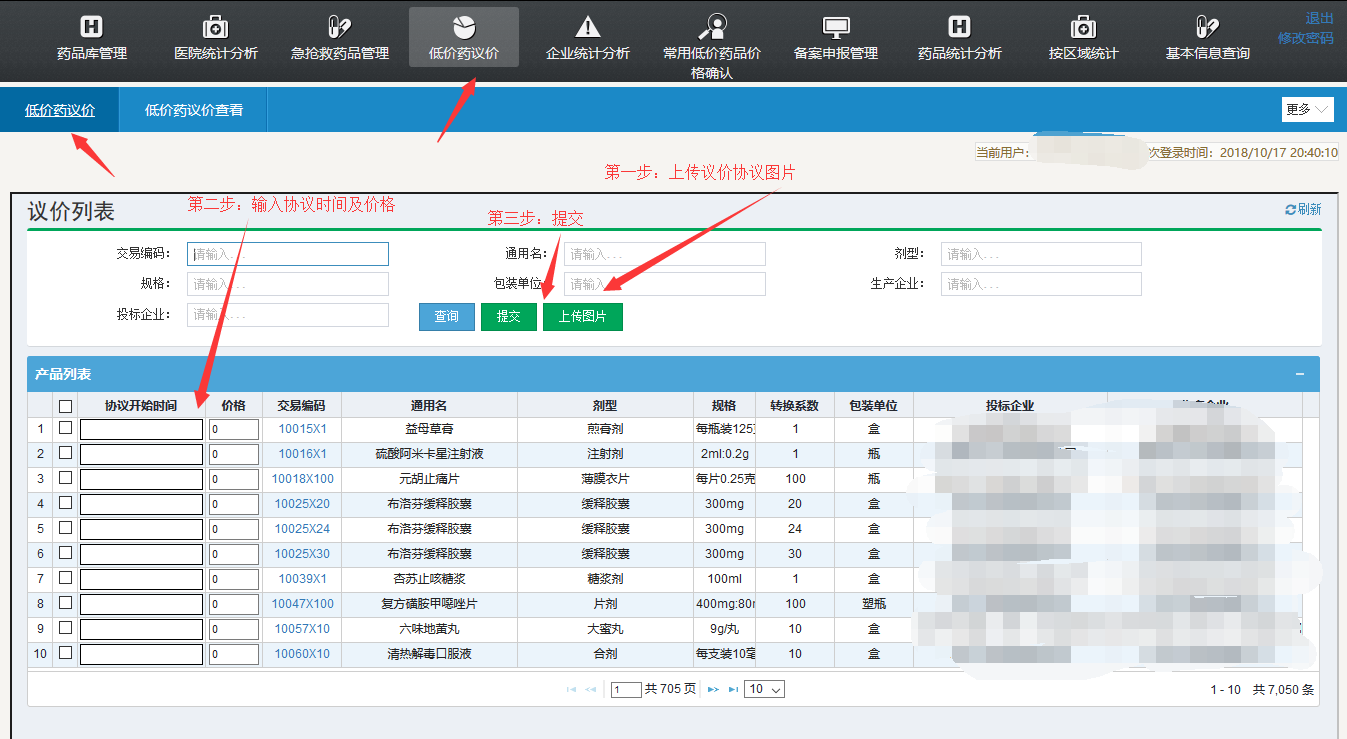 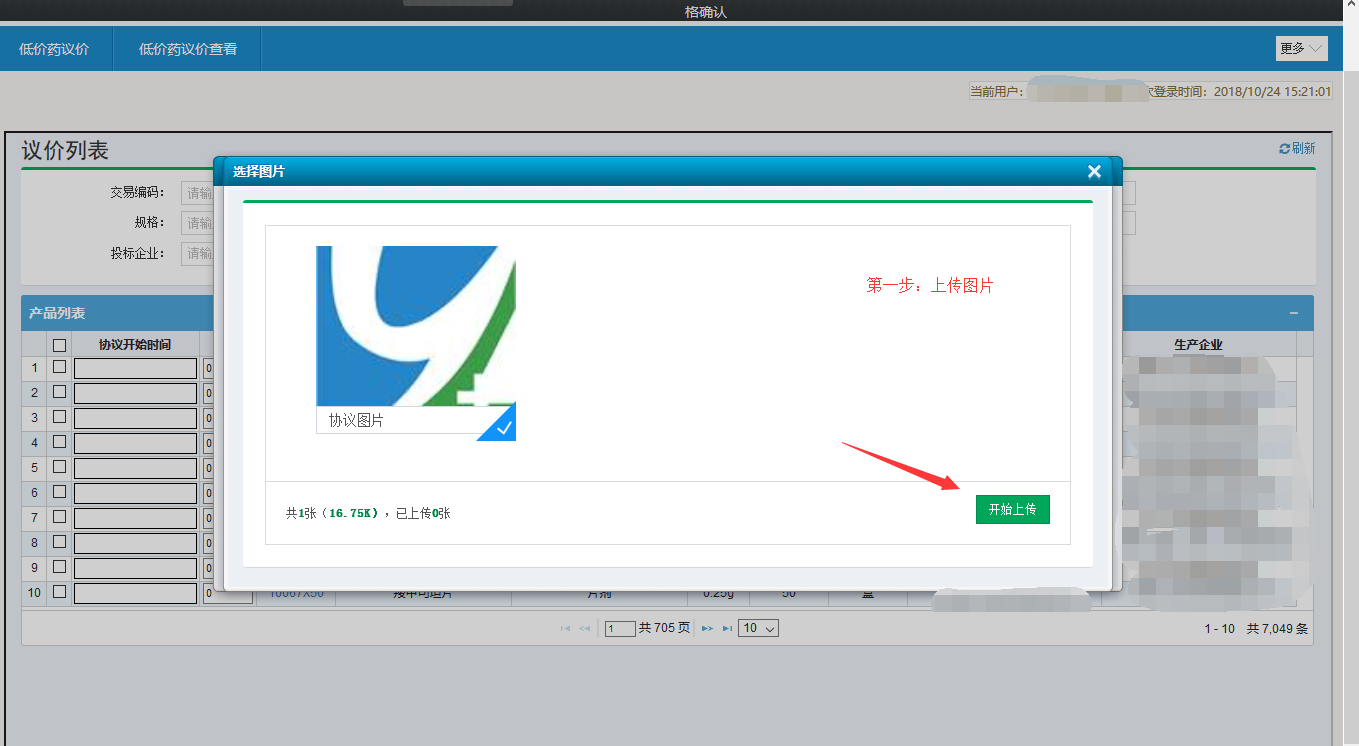 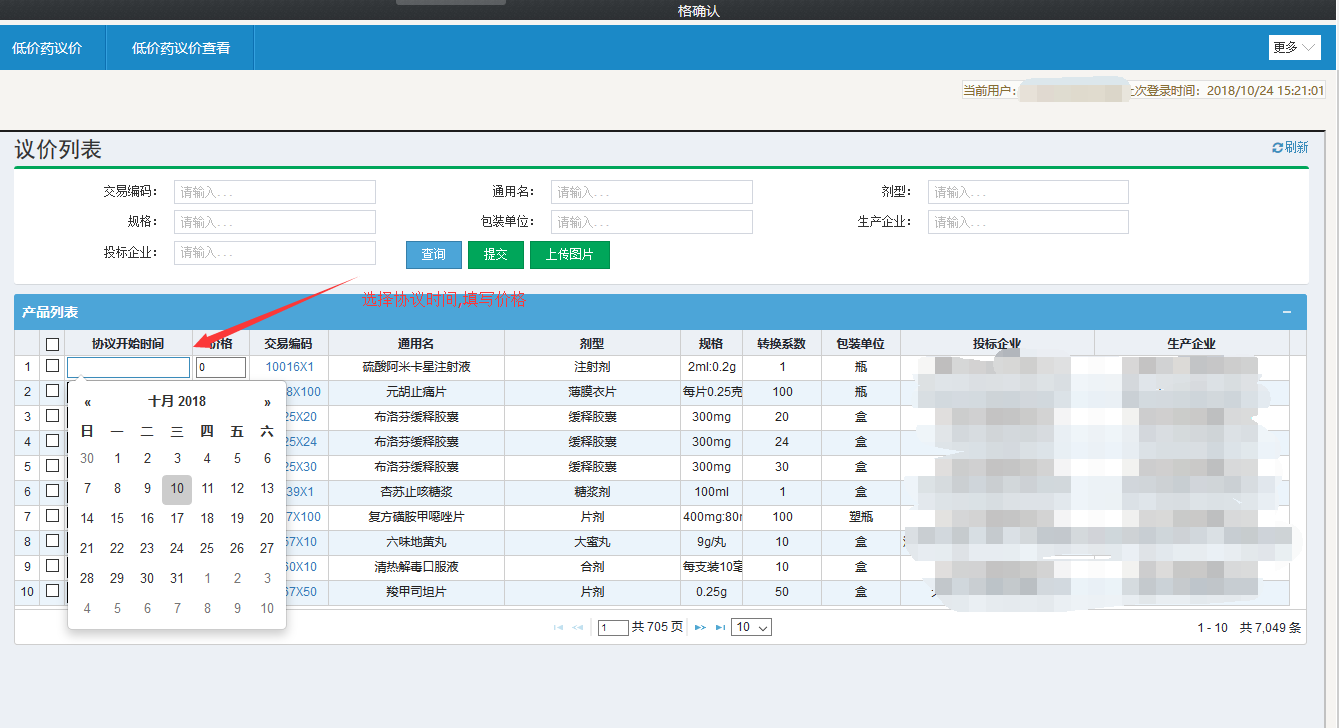 2.按上图流程操作后,可在“低价药议价查看”查看议价数据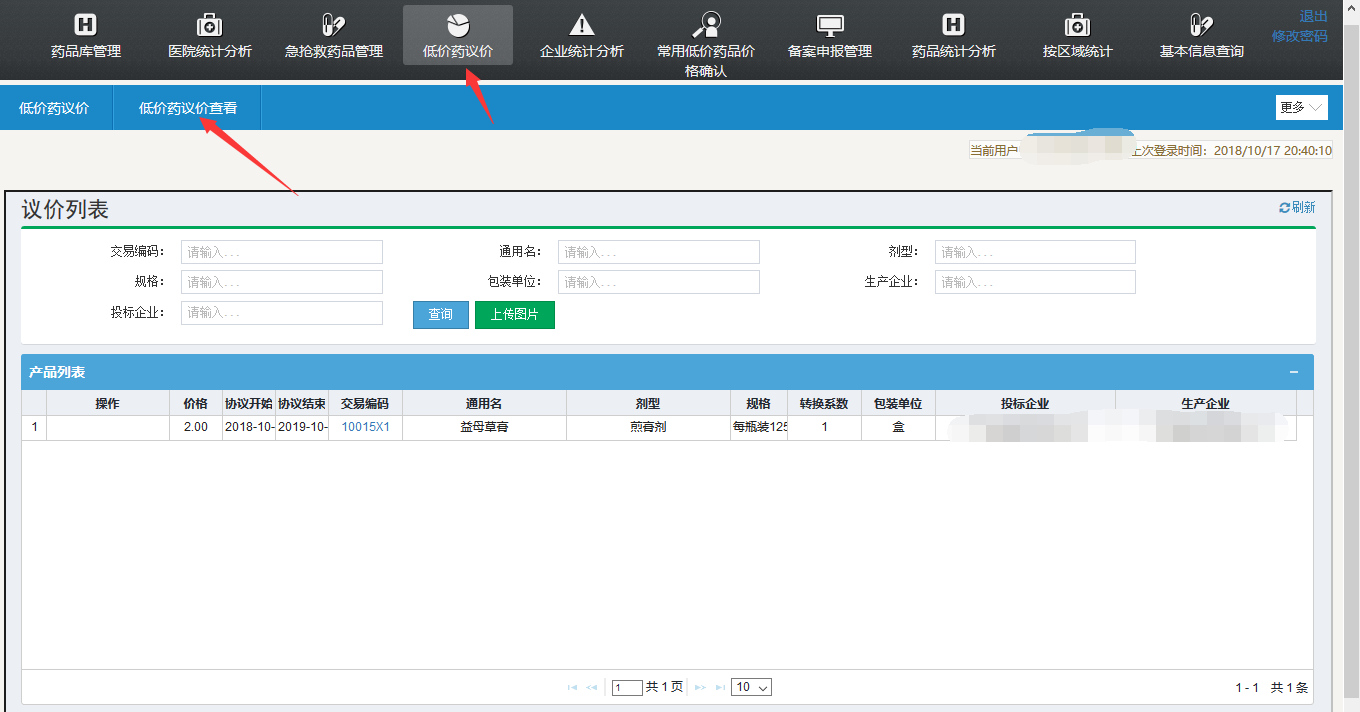 二、联合体议价操作手册1.联合授权成员默认建立一个联合体(不能重复建立),当前联合体下可选择联合体成员如下图：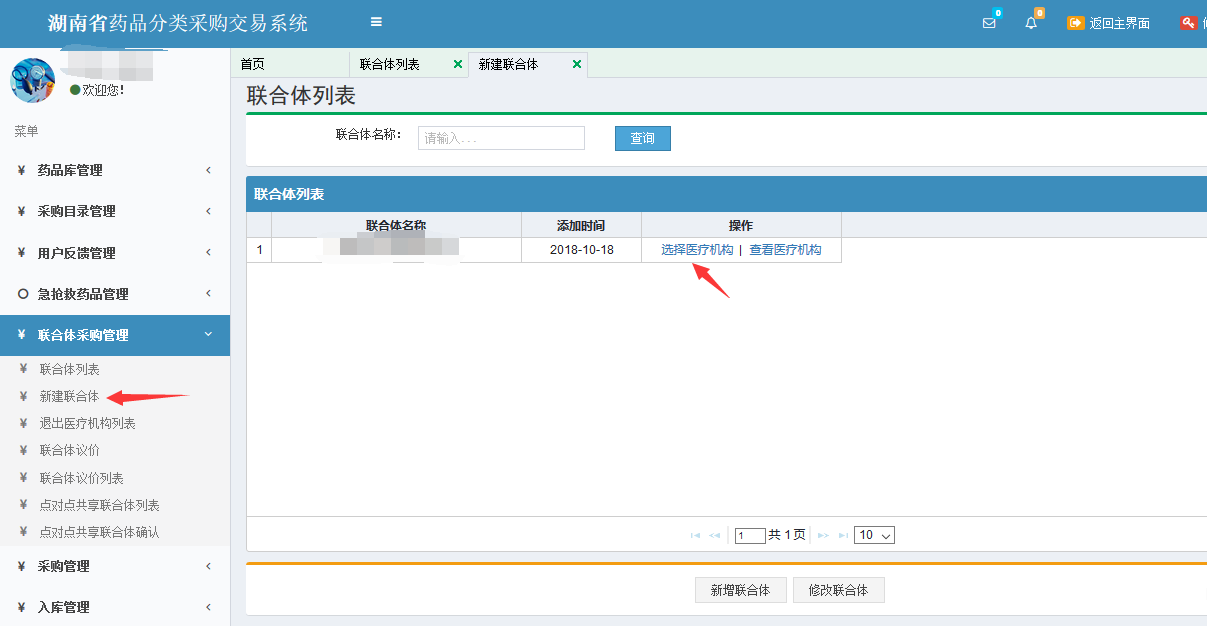 2.邀请联合体成员,勾选医院保存后待对方确认。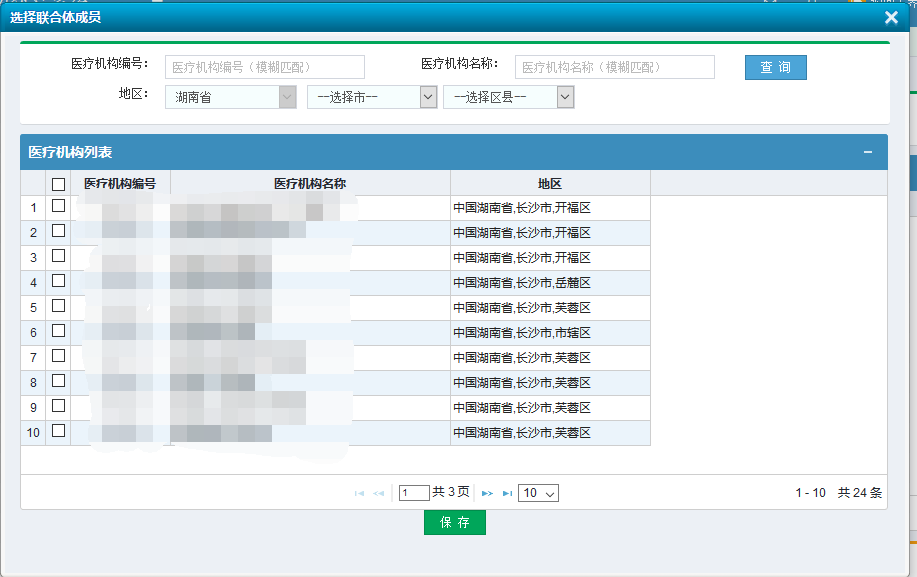 3.未确认医院数据可在“查看医疗机构”界面删除。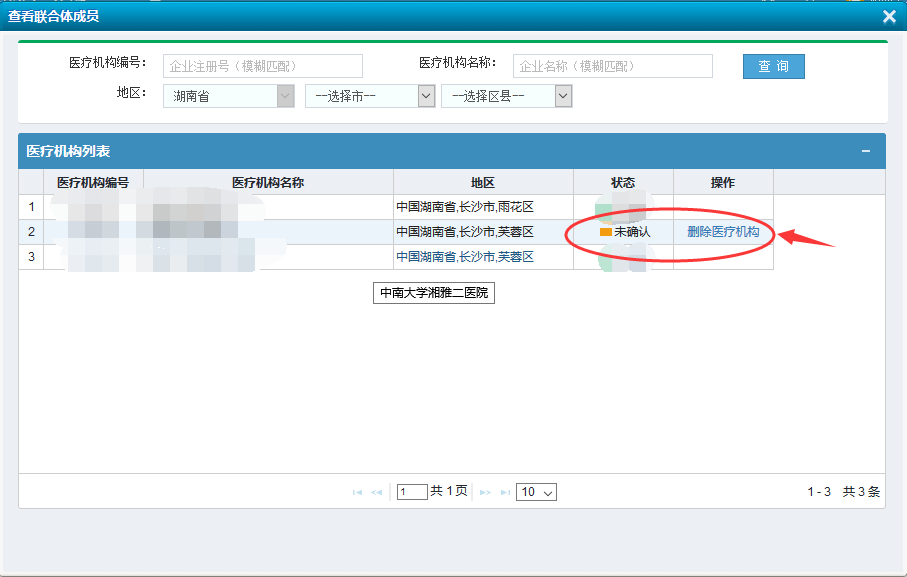 4.确认方医院可在“联合体列表”中进行确认是否加入该联合体确认或拒绝如图：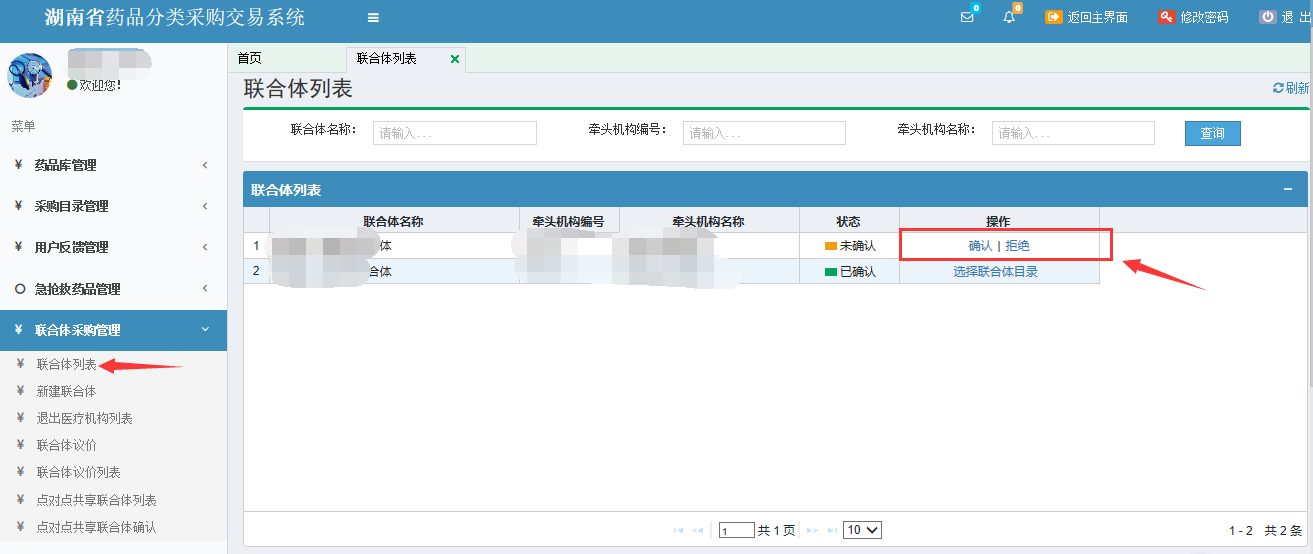 5.确认方医院确认成为邀请方联合体的成员后自己的联合体及议价产品会解除,并执行邀请方联合体已议价产品的采购价格。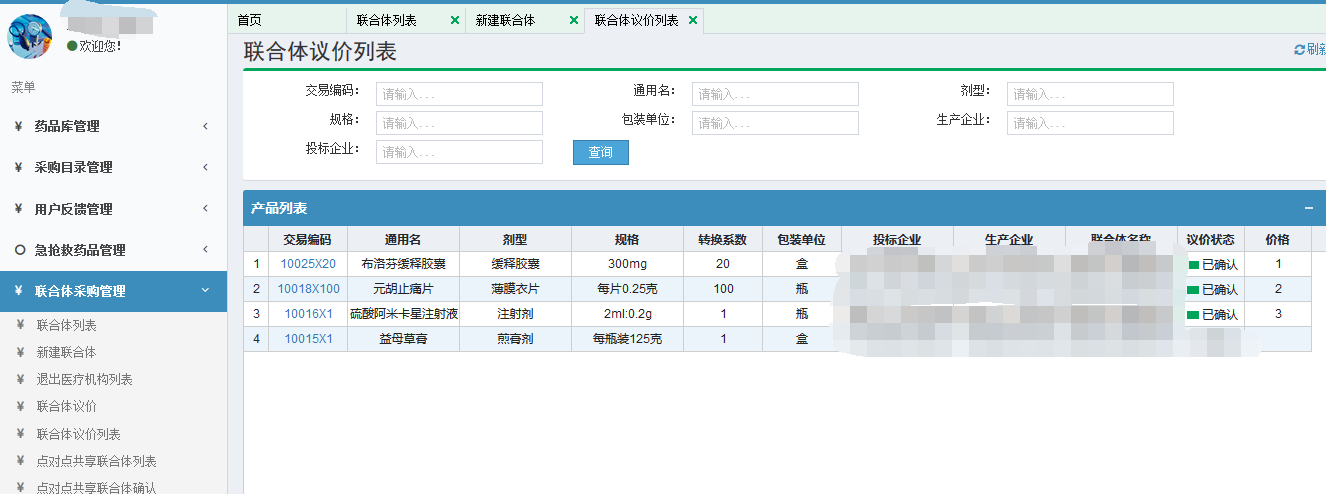 6.牵头机构勾选议价目录,操作如下图：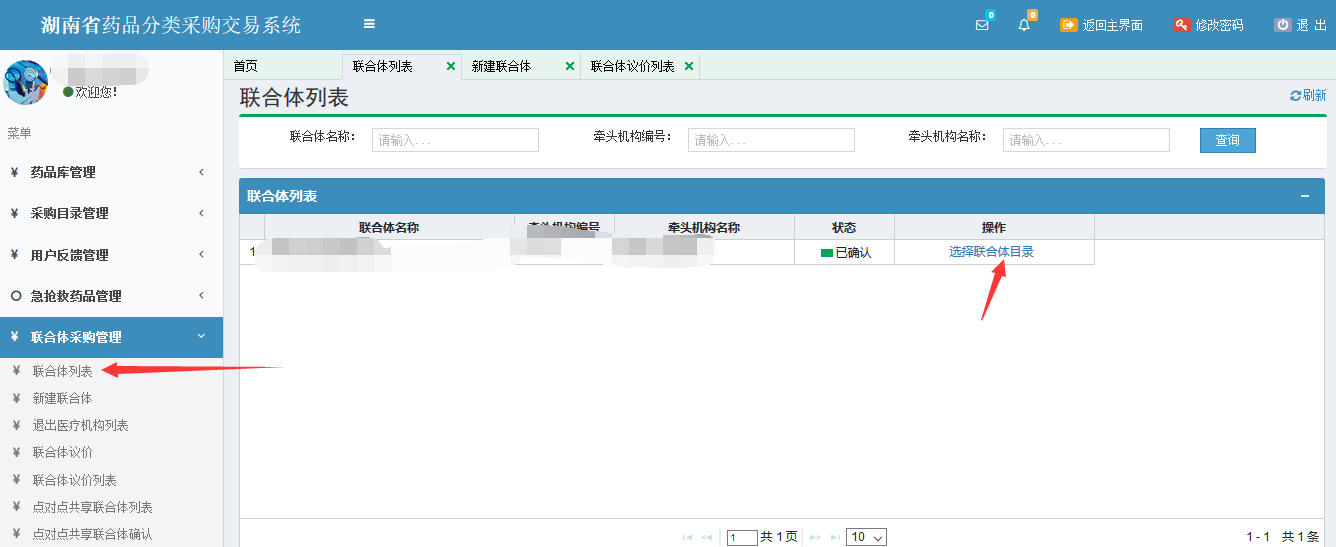 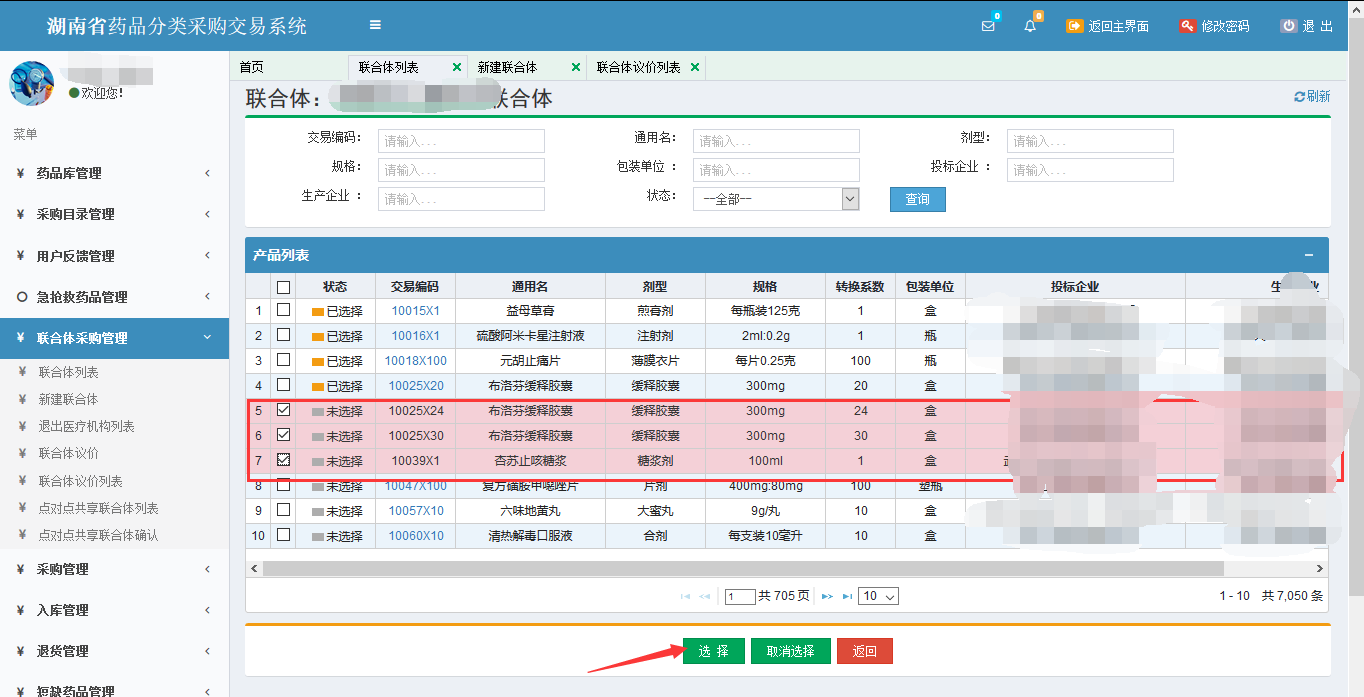 7.牵头机构议价联合体议价界面点击“议价”按钮操作如下图：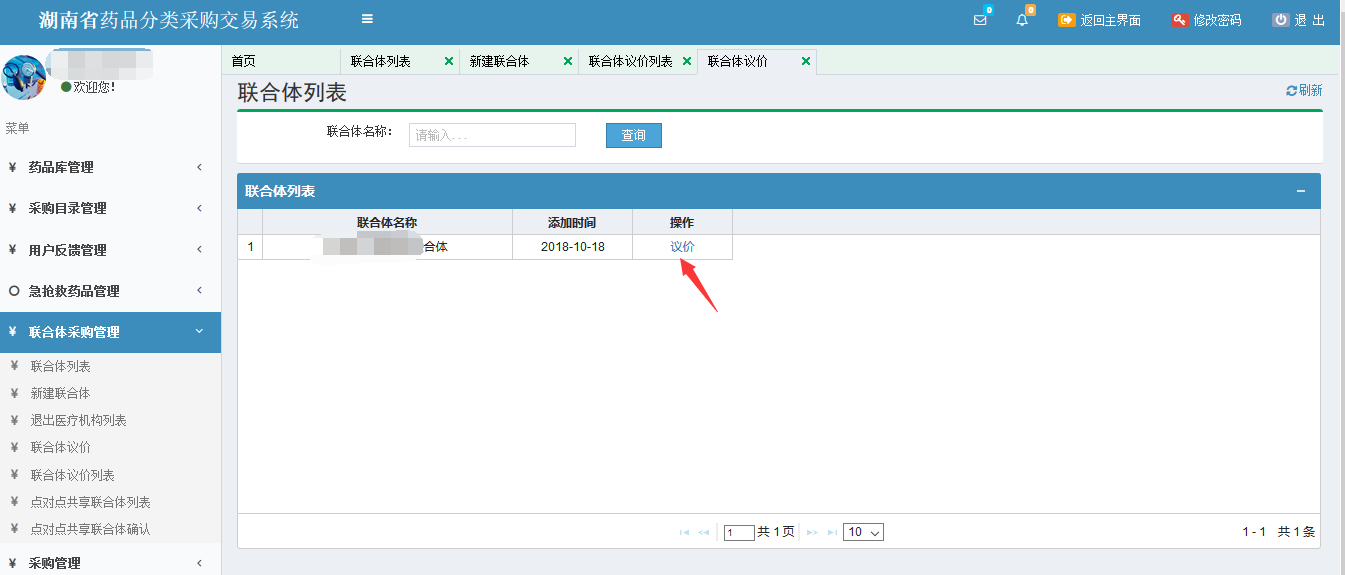 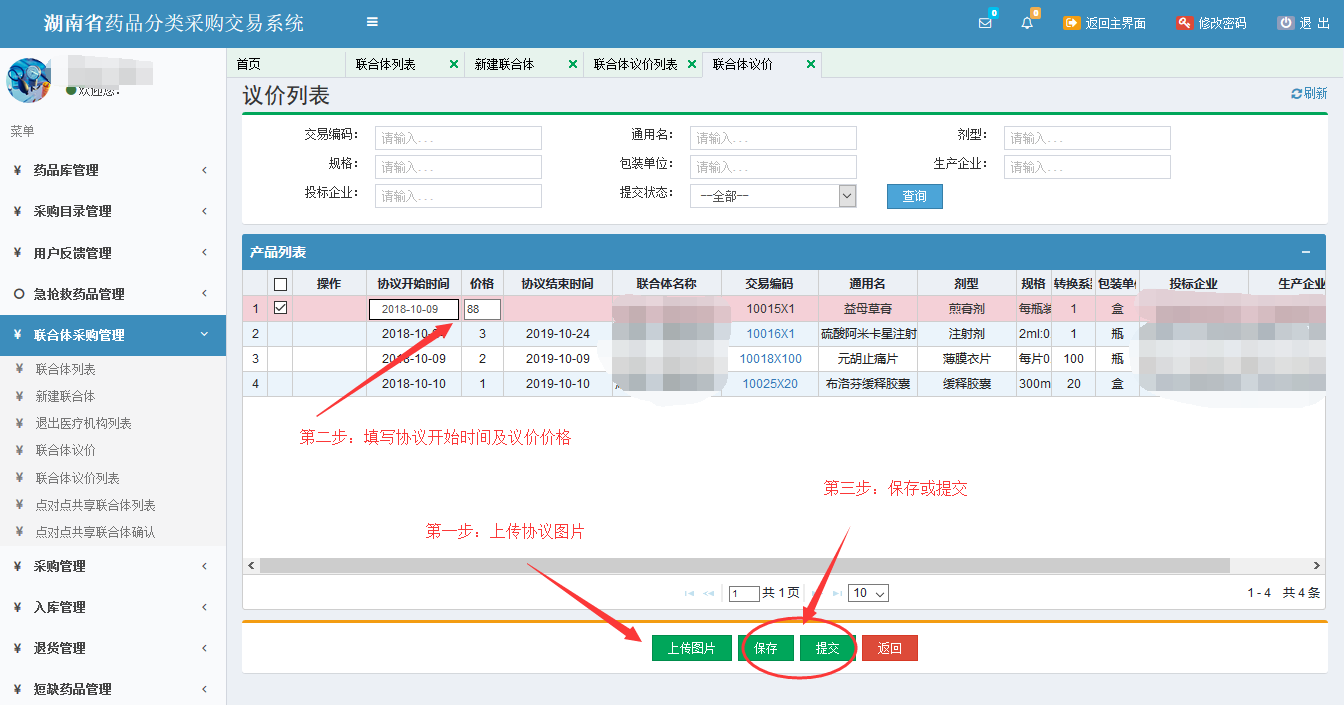 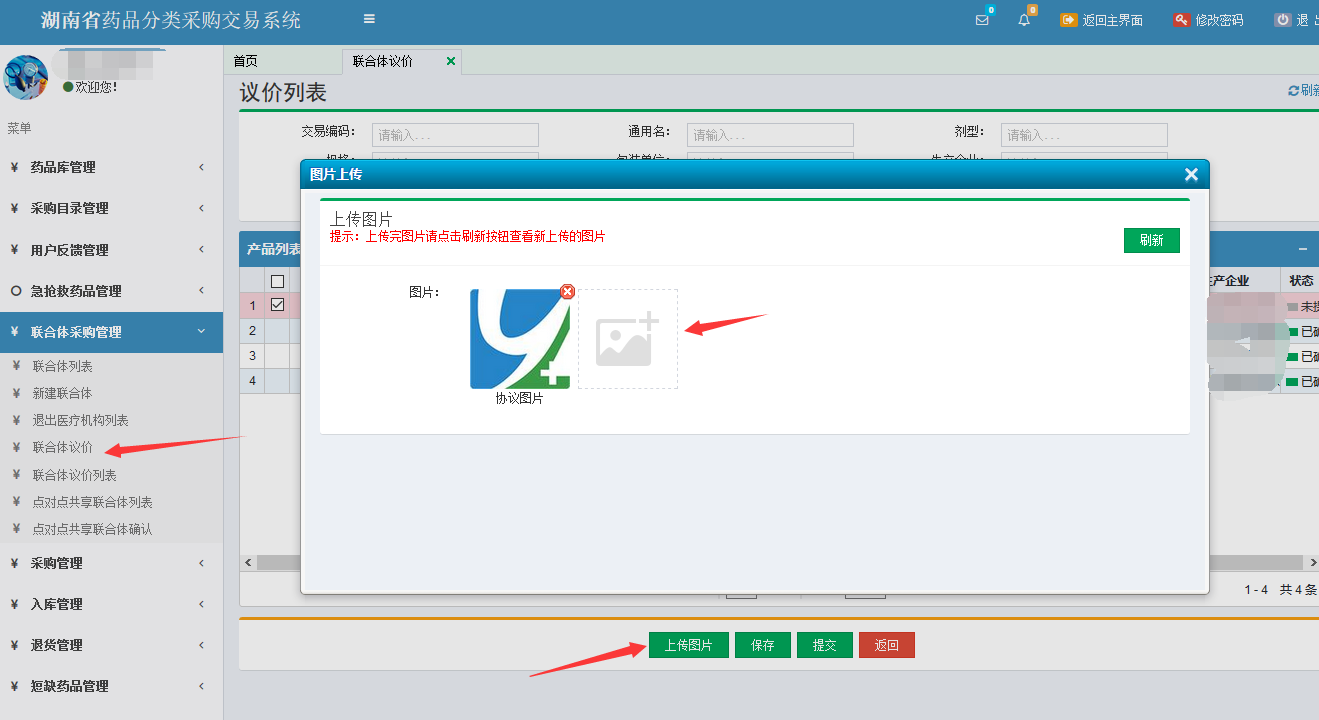 8.查看议价记录打开“联合体议价列表”菜单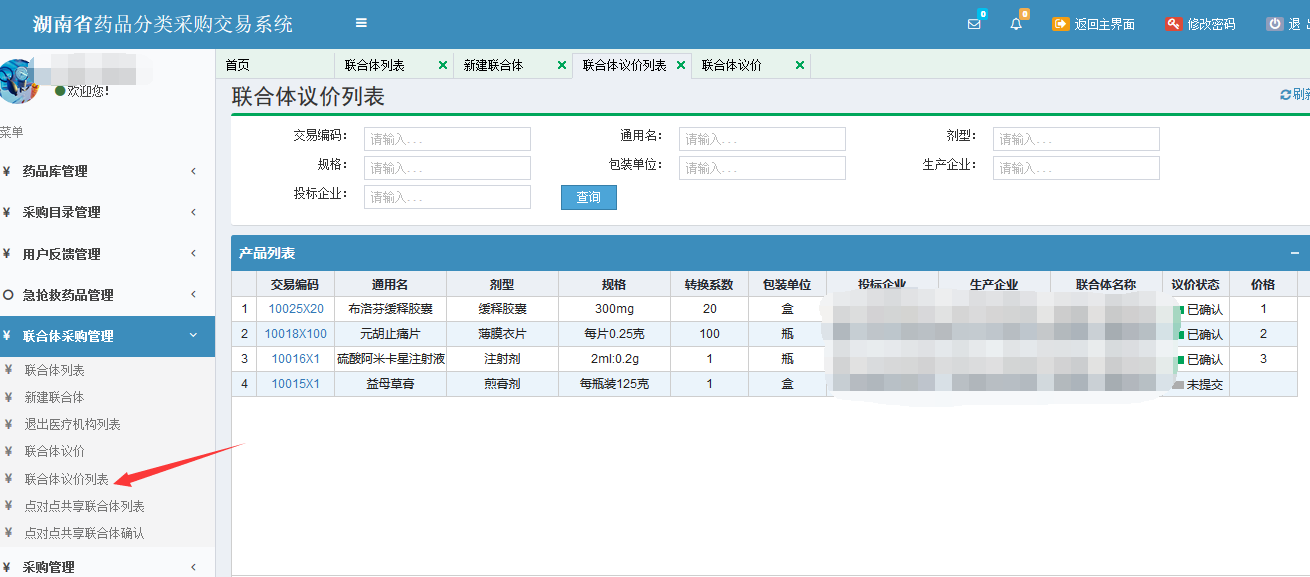 9.点对点共享功能操作，打开“点对点共享列表”该列表下显示已有议价产品的联合体列表医院可加入申请加入该联合体或申请单产品价格共享。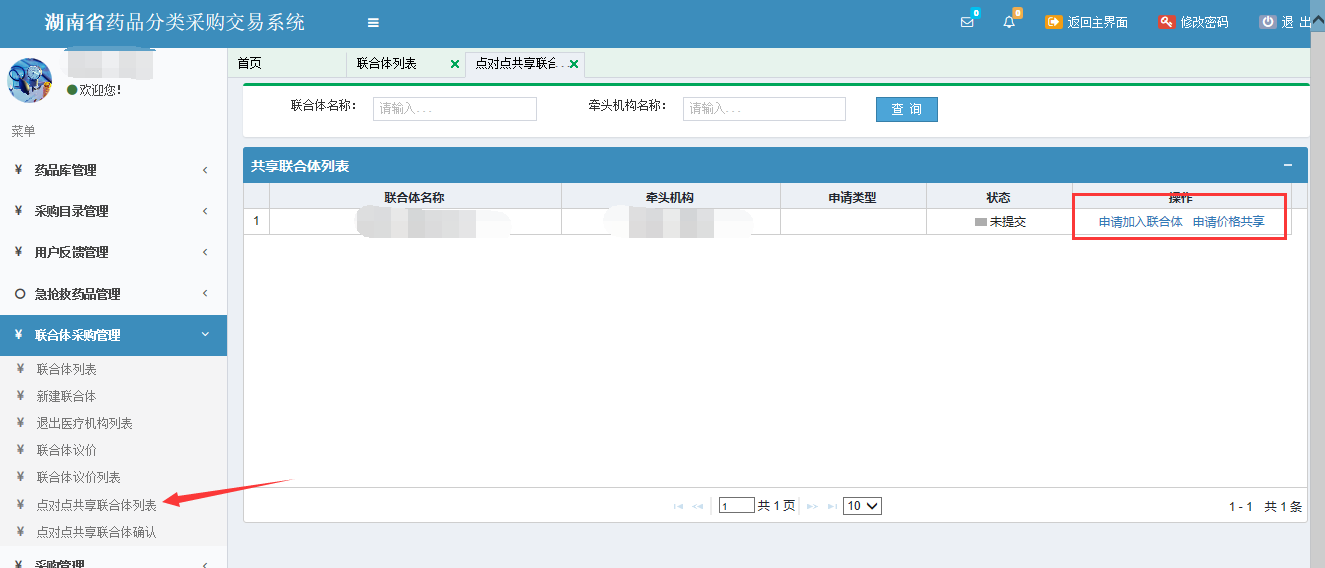 10.申请加入联合体,确认方医院确认后自己的联合体及议价产品会解除,并执行确认方联合体已议价产品的采购价格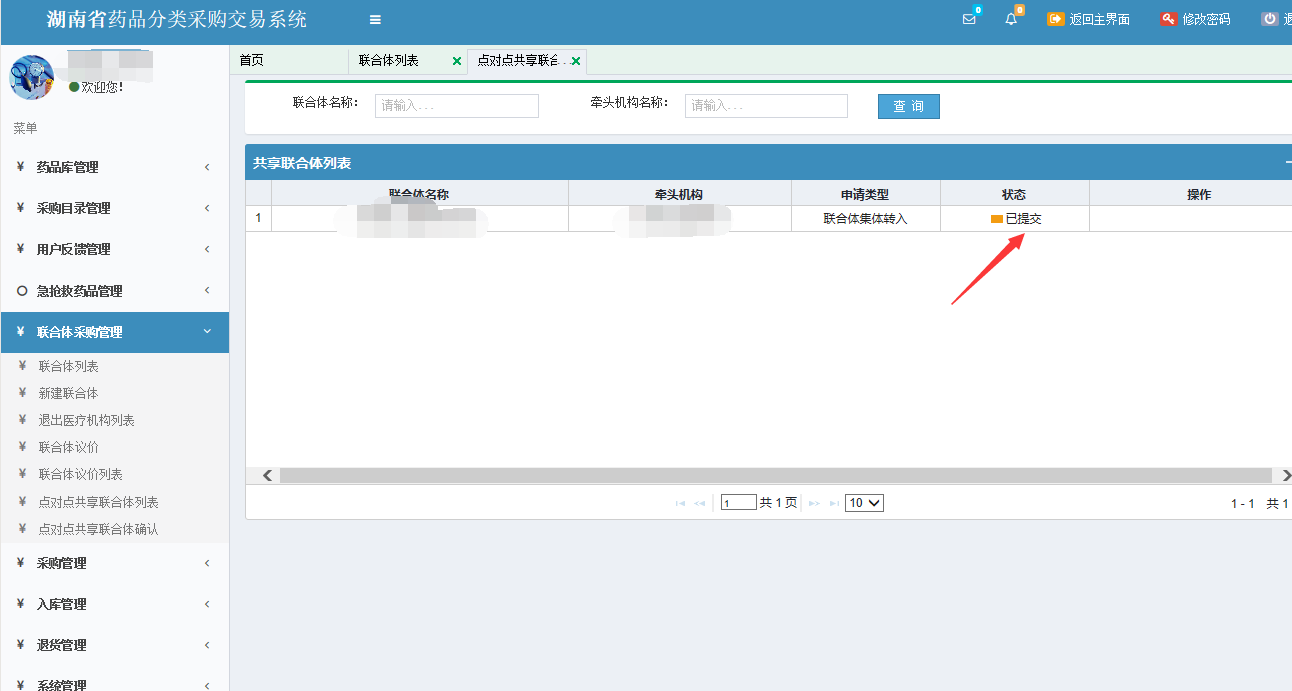 11.申请单产品价格共享，提交申请，共享方确认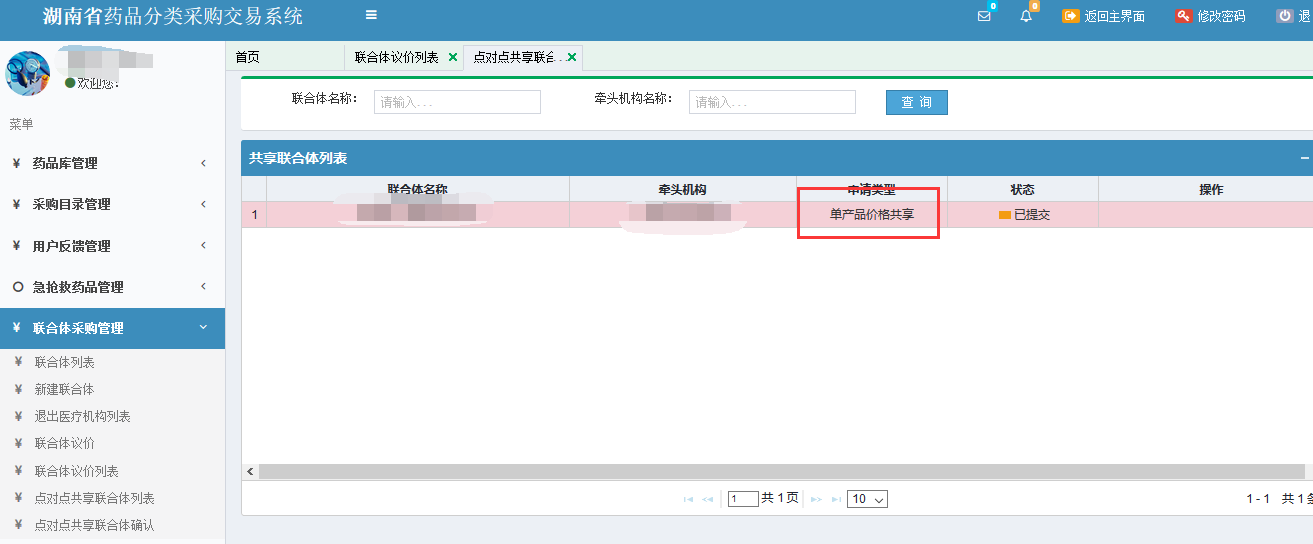 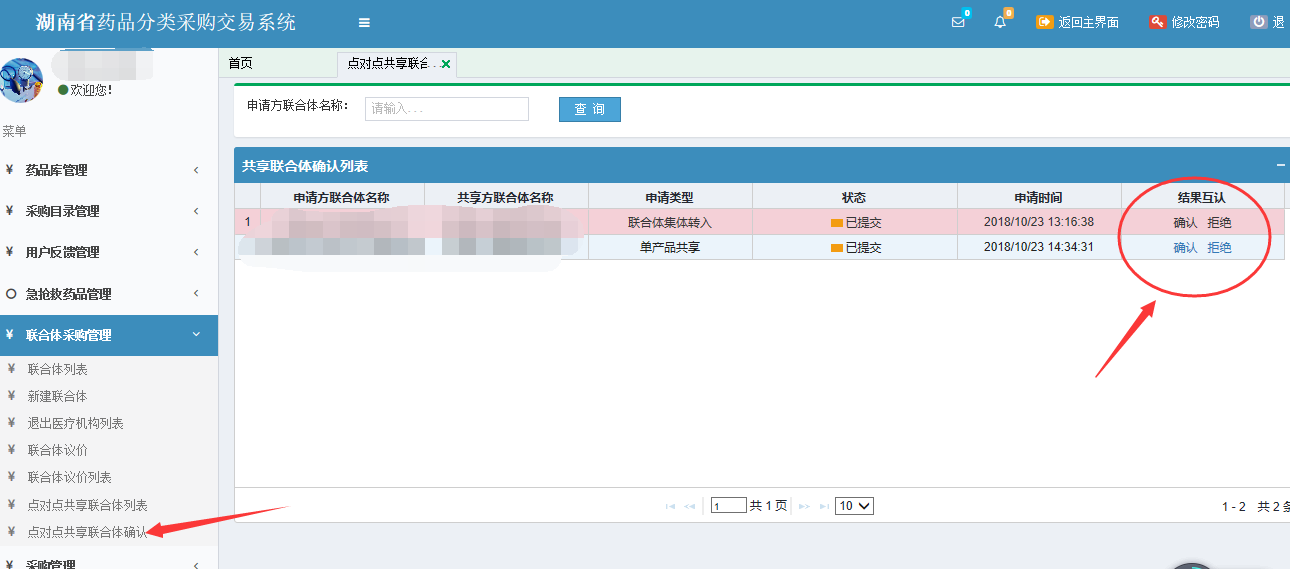 12.共享方确认后”选择共享产品”进入共享产品勾选界面，勾选产品后待共享方二次确认,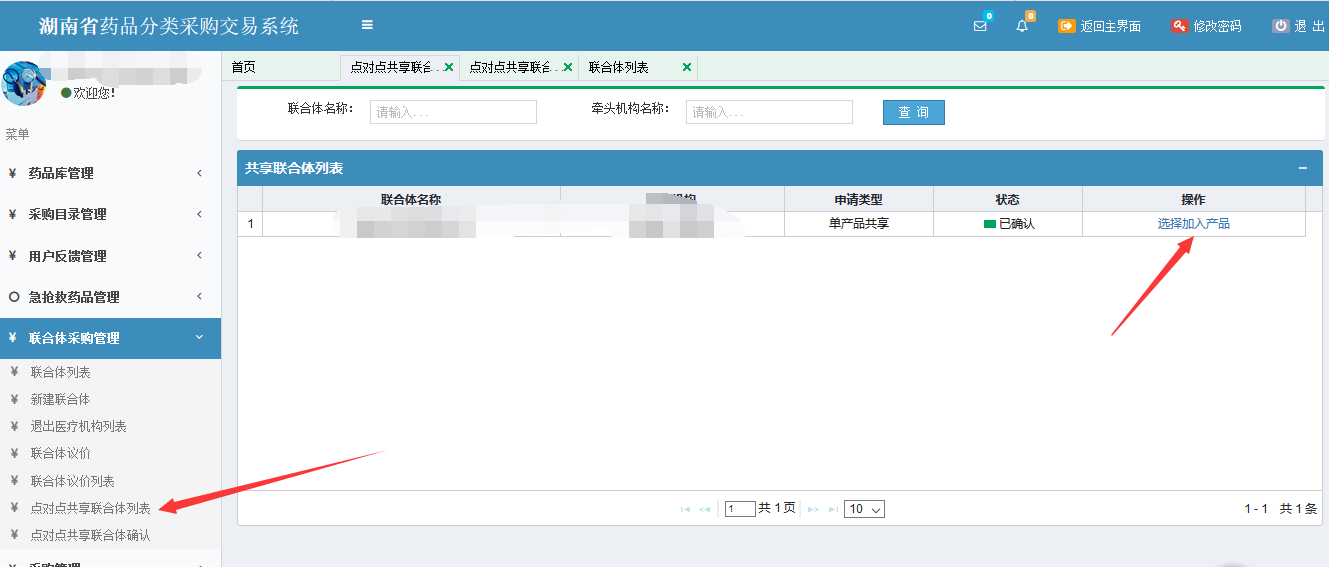 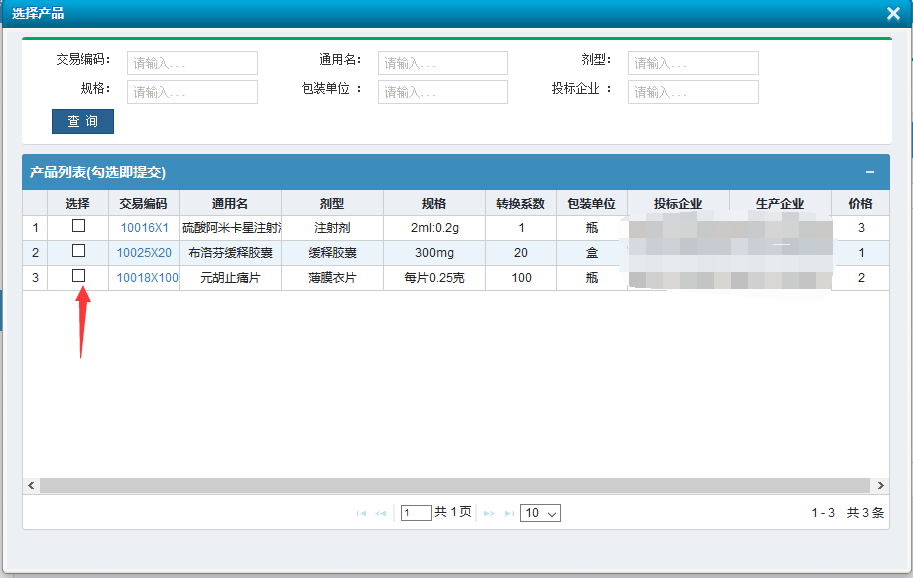 13.共享方确认单产品价格共享,如图：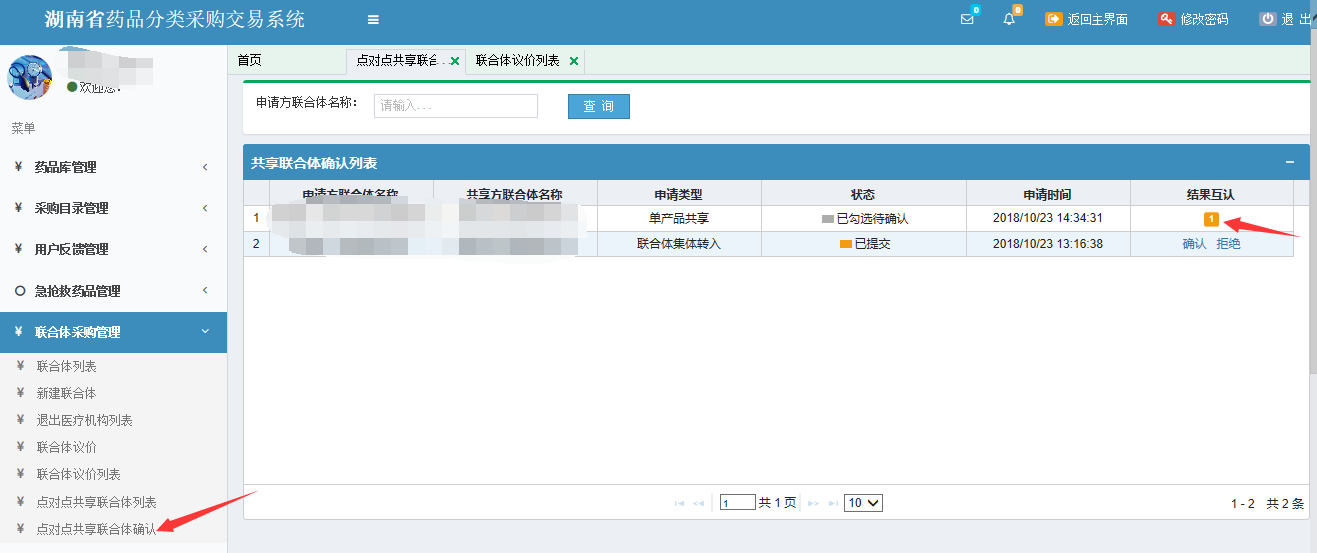 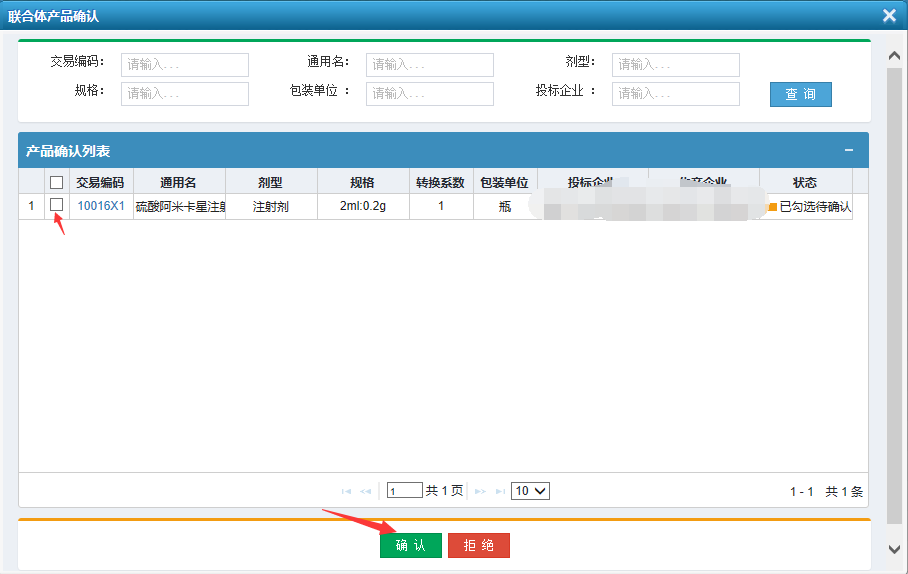 序号交易编码招标通用名招标剂型招标规格投标报价单位包装单位材质包装数量生产企业投标企业原挂网价原挂网类型141597X20福莫特罗普通片40ug片盒普通20天津力生制药股份有限公司天津力生制药股份有限公司15.87议价产品233148X1复方托吡卡胺滴眼剂(25mg:25mg)5ml支盒普通1沈阳兴齐眼药股份有限公司沈阳兴齐眼药股份有限公司6.39竞价产品322292X32健胃消食片普通片800mg片盒普通32湖南华纳大药厂股份有限公司湖南华纳大药厂股份有限公司3.49竞价产品434602X100帕司烟肼普通片100mg片瓶普通100重庆华邦制药有限公司重庆华邦制药有限公司17.37竞价产品543394X10非那雄胺普通片1mg片盒普通10浙江仙琚制药股份有限公司浙江仙琚制药股份有限公司25.18竞价产品630831X100酚氨咖敏普通片282mg(100mg:150mg:30mg:2mg)片瓶普通100云南植物药业有限公司云南植物药业有限公司7.00竞价产品741654X10沙丁胺醇缓释片7.2mg片盒普通10天津力生制药股份有限公司天津力生制药股份有限公司7.80议价产品833642X20氟桂利嗪普通胶囊5mg粒盒普通20西安杨森制药有限公司西安杨森制药有限公司21.38竞价产品934038X7咪唑斯汀缓释片10mg片盒普通7西安杨森制药有限公司西安杨森制药有限公司20.26议价产品1043432X30地奥心血康软胶囊软胶囊350mg粒塑瓶普通30成都地奥制药集团有限公司成都地奥制药集团有限公司16.20议价产品1114245X48甲钴胺普通片500ug片盒普通48扬子江药业集团南京海陵药业有限公司扬子江药业集团南京海陵药业有限公司32.90竞价产品125478X10辛伐他汀普通胶囊10mg粒盒普通10扬子江药业集团四川海蓉药业有限公司扬子江药业集团四川海蓉药业有限公司8.49竞价产品1331099X100昆明山海棠片普通片250mg片盒普通100云南植物药业有限公司云南植物药业有限公司8.01议价产品1414374X24贝诺酯普通胶囊250mg粒盒普通24成都通德药业有限公司成都通德药业有限公司5.83议价产品1542841X72妇科调经片普通片复方片盒普通72株洲千金药业股份有限公司株洲千金药业股份有限公司19.43竞价产品1634387X20蒙脱石散剂3g袋盒普通20湖南千金湘江药业股份有限公司湖南千金湘江药业股份有限公司7.22竞价产品1722210X36健胃消食片普通片500mg片盒普通36湖南华纳大药厂股份有限公司湖南华纳大药厂股份有限公司3.71竞价产品1830755X270跌打丸小蜜丸20g/100丸丸盒普通270药都制药集团股份有限公司药都制药集团股份有限公司25.11议价产品1917817X6活血止痛膏贴膏剂8cm×10cm贴盒普通6安徽安科余良卿药业有限公司安徽安科余良卿药业有限公司22.50议价产品208371X100附子理中片普通片250mg片瓶普通100贵州汉方药业有限公司贵州汉方药业有限公司26.40竞价产品2110275X7阿仑膦酸钠普通片10mg片盒普通7扬子江药业集团上海海尼药业有限公司扬子江药业集团上海海尼药业有限公司20.05竞价产品2210197X7左旋氨氯地平普通片2.5mg片盒普通7扬子江药业集团上海海尼药业有限公司扬子江药业集团上海海尼药业有限公司12.40竞价产品2310197X14左旋氨氯地平普通片2.5mg片盒普通14扬子江药业集团上海海尼药业有限公司扬子江药业集团上海海尼药业有限公司24.18竞价产品2417037X7兰索拉唑肠溶片30mg片盒普通7南京海辰药业股份有限公司南京海辰药业股份有限公司16.87竞价产品2522805X100帕司烟肼普通片100mg片瓶普通100贵州神奇药业有限公司贵州神奇药业有限公司17.47竞价产品2648117X60他莫昔芬普通片10mg片盒普通60扬子江药业集团有限公司扬子江药业集团有限公司30.00竞价产品2748234X24银杏叶片普通片含总黄酮醇苷9.6mg片盒普通24扬子江药业集团有限公司扬子江药业集团有限公司15.80竞价产品2848234X36银杏叶片普通片含总黄酮醇苷9.6mg片盒普通36扬子江药业集团有限公司扬子江药业集团有限公司22.85竞价产品2943347X12特拉唑嗪普通胶囊1mg粒盒普通12扬子江药业集团江苏制药股份有限公司扬子江药业集团江苏制药股份有限公司6.89议价产品3010993X7硝苯地平缓释片(Ⅲ)缓释片30mg片盒普通7广东环球制药有限公司国药集团广东环球制药有限公司12.53议价产品312709X60碳酸钙咀嚼片500mg片瓶普通60河北三九爱德福药业有限公司河北三九爱德福药业有限公司28.50议价产品323590X1氨溴索糖浆剂600mg100ml瓶瓶普通1天大药业（珠海）有限公司天大药业（珠海）有限公司13.27议价产品3330627X20秋水仙碱普通片500ug片盒普通20云南植物药业有限公司云南植物药业有限公司3.28竞价产品3441973X120六味地黄胶囊软胶囊380mg粒瓶普通120江苏康缘阳光药业有限公司江苏康缘阳光药业有限公司50.04竞价产品3538837X1羟甲唑啉喷雾剂5mg10ml瓶瓶普通1深圳大佛药业股份有限公司深圳大佛药业股份有限公司15.10竞价产品3619445X1氟米龙滴眼剂5mg5ml支盒221参天制药（中国）有限公司参天制药（中国）有限公司17.28竞价产品3719409X1吡诺克辛钠滴眼剂250ug5ml支盒普通1参天制药（中国）有限公司参天制药（中国）有限公司10.54议价产品387251X20特拉唑嗪普通胶囊2mg粒盒普通20重庆华森制药股份有限公司重庆华森制药股份有限公司9.63竞价产品3935577X5清开灵注射液注射液10ml支盒玻瓶6河北神威药业有限公司河北神威药业有限公司1.00竞价产品401966X1强力枇杷露糖浆剂100ml瓶盒普通1杭州胡庆余堂药业有限公司杭州胡庆余堂药业有限公司7.95议价产品412021X1强力枇杷露糖浆剂330ml瓶盒普通1杭州胡庆余堂药业有限公司杭州胡庆余堂药业有限公司23.68议价产品4219399X1吡嘧司特滴眼剂5mg5ml支盒普通1参天制药（中国）有限公司参天制药（中国）有限公司18.26议价产品436723X6克拉霉素普通片250mg片盒普通6宜昌东阳光长江药业股份有限公司宜昌东阳光长江药业股份有限公司3.18竞价产品4448219X24银杏叶片普通片含总黄酮醇苷19.2mg片盒普通24扬子江药业集团有限公司扬子江药业集团有限公司24.89竞价产品4548219X36银杏叶片普通片含总黄酮醇苷19.2mg片盒普通36扬子江药业集团有限公司扬子江药业集团有限公司38.23竞价产品4631359X60血塞通分散片25mg片盒普通60湖南方盛制药股份有限公司湖南方盛制药股份有限公司22.12议价产品47377X7厄贝沙坦氢氯噻嗪普通胶囊162.5mg(150mg:12.5mg)粒盒普通7元和药业股份有限公司元和药业股份有限公司18.18议价产品48377X20厄贝沙坦氢氯噻嗪普通胶囊162.5mg(150mg:12.5mg)粒盒普通20元和药业股份有限公司元和药业股份有限公司52.00议价产品49377X14厄贝沙坦氢氯噻嗪普通胶囊162.5mg(150mg:12.5mg)粒盒普通14元和药业股份有限公司元和药业股份有限公司34.34议价产品50377X10厄贝沙坦氢氯噻嗪普通胶囊162.5mg(150mg:12.5mg)粒盒普通10元和药业股份有限公司元和药业股份有限公司24.83议价产品5114087X24厄贝沙坦普通片75mg片盒普通24扬子江药业集团北京海燕药业有限公司扬子江药业集团北京海燕药业有限公司20.96竞价产品5219460X1氟米龙滴眼剂1mg5ml支盒221参天制药（中国）有限公司参天制药（中国）有限公司13.49议价产品537348X10辛伐他汀普通片10mg片盒普通10宜昌东阳光长江药业股份有限公司宜昌东阳光长江药业股份有限公司2.75竞价产品542709X38碳酸钙咀嚼片500mg片瓶普通38河北三九爱德福药业有限公司河北三九爱德福药业有限公司18.05议价产品5514253X50甲钴胺普通胶囊500ug粒盒普通50扬子江药业集团南京海陵药业有限公司扬子江药业集团南京海陵药业有限公司39.80竞价产品5642849X6小儿感冒颗粒颗粒剂12g袋盒普通6株洲千金药业股份有限公司株洲千金药业股份有限公司7.08竞价产品5714087X12厄贝沙坦普通片75mg片盒普通12扬子江药业集团北京海燕药业有限公司扬子江药业集团北京海燕药业有限公司10.67竞价产品5813845X12厄贝沙坦普通胶囊75mg粒盒普通12扬子江药业集团广州海瑞药业有限公司扬子江药业集团广州海瑞药业有限公司11.49竞价产品5945819X5黄芪注射液注射液10ml支盒玻瓶5神威药业集团有限公司神威药业集团有限公司1.46竞价产品序号交易编码流水号招标通用名招标剂型招标规格投标报价单位包装单位材质包装数量生产企业投标企业类型137804X1037804小儿咳喘灵颗粒颗粒剂2g袋盒普通10药都制药集团股份有限公司药都制药集团股份有限公司低价药转备案237376X30037376疏风定痛丸小蜜丸20g/100丸丸盒普通300药都制药集团股份有限公司药都制药集团股份有限公司低价药转备案310760X6010760异福酰胺普通胶囊375mg(50mg:75mg:250mg)粒盒普通60沈阳红旗制药有限公司沈阳红旗制药有限公司低价药转备案447552X10047552异烟肼普通片50mg片瓶普通100山西亨瑞达制药有限公司山西亨瑞达制药有限公司低价药转备案539402X45039402养阴清肺丸小蜜丸20g/100丸丸盒普通450药都制药集团股份有限公司药都制药集团股份有限公司低价药转备案639221X45039221血府逐瘀丸小蜜丸20g/100丸丸盒普通450药都制药集团股份有限公司药都制药集团股份有限公司低价药转备案739221X27039221血府逐瘀丸小蜜丸20g/100丸丸盒普通270药都制药集团股份有限公司药都制药集团股份有限公司低价药转备案831272X831272健儿消食合剂（口服液）合剂10ml支盒普通8药都制药集团股份有限公司药都制药集团股份有限公司低价药转备案929891X10029891护肝片普通片350mg片盒普通100药都制药集团股份有限公司药都制药集团股份有限公司低价药转备案1024606X2024606板蓝根颗粒颗粒剂10g袋盒普通20药都制药集团股份有限公司药都制药集团股份有限公司低价药转备案1110417X1010417养阴清肺丸大蜜丸9g/丸丸盒普通10药都制药集团股份有限公司药都制药集团股份有限公司低价药转备案1226940X100026940维生素B1普通片10mg片瓶普通1000国药控股星鲨制药（厦门）有限公司国药控股星鲨制药（厦门）有限公司低价药转备案1326804X10026804维生素D2软胶囊0.25mg(1万IU)粒瓶普通100国药控股星鲨制药（厦门）有限公司国药控股星鲨制药（厦门）有限公司低价药转备案148282X108282四神丸水丸9g/袋袋盒普通10药都制药集团股份有限公司药都制药集团股份有限公司低价药转备案157952X487952三黄片普通片250mg片盒普通48药都制药集团股份有限公司药都制药集团股份有限公司低价药转备案167952X247952三黄片普通片250mg片盒普通24药都制药集团股份有限公司药都制药集团股份有限公司低价药转备案177170X407170牛黄上清片普通片250mg片盒普通40药都制药集团股份有限公司药都制药集团股份有限公司低价药转备案1838756X1038756壮腰健肾丸水蜜丸7g袋盒普通10药都制药集团股份有限公司药都制药集团股份有限公司低价药转备案1938646X27038646朱砂安神丸小蜜丸9g/45粒丸盒普通270药都制药集团股份有限公司药都制药集团股份有限公司低价药转备案2038112X45038112银翘解毒丸小蜜丸20g/100丸丸盒普通450药都制药集团股份有限公司药都制药集团股份有限公司低价药转备案212944X1002944金刚烷胺普通片100mg片瓶普通100苏州弘森药业股份有限公司苏州弘森药业股份有限公司低价药转备案222765X1002765多西环素普通片100mg片瓶普通100苏州弘森药业股份有限公司苏州弘森药业股份有限公司低价药转备案2321640X10021640肌苷普通片200mg片瓶普通100苏州弘森药业股份有限公司苏州弘森药业股份有限公司低价药转备案2421561X10021561安乃近普通片500mg片瓶普通100苏州弘森药业股份有限公司苏州弘森药业股份有限公司低价药转备案2521500X10021500红霉素肠溶片125mg片瓶普通100苏州弘森药业股份有限公司苏州弘森药业股份有限公司低价药转备案261792X121792阿苯达唑普通片200mg片盒普通12苏州弘森药业股份有限公司苏州弘森药业股份有限公司低价药转备案271141X1001141舒必利普通片100mg片瓶普通100苏州弘森药业股份有限公司苏州弘森药业股份有限公司低价药转备案2817585X1017585疏风活络丸大蜜丸7.8g/丸丸盒普通10雷允上药业集团有限公司雷允上药业集团有限公司低价药转备案2926090X100026090维生素B6普通片10mg片瓶普通1000国药控股星鲨制药（厦门）有限公司国药控股星鲨制药（厦门）有限公司低价药转备案3022592X2422592格列吡嗪普通胶囊5mg粒瓶普通24国药控股星鲨制药（厦门）有限公司国药控股星鲨制药（厦门）有限公司低价药转备案3122089X100022089复合维生素B普通片复方片瓶普通1000国药控股星鲨制药（厦门）有限公司国药控股星鲨制药（厦门）有限公司低价药转备案3237829X137829小儿清热止咳合剂（口服液）合剂90ml瓶盒普通1药都制药集团股份有限公司药都制药集团股份有限公司低价药转备案3337817X837817小儿清热止咳合剂（口服液）合剂10ml支盒普通8药都制药集团股份有限公司药都制药集团股份有限公司低价药转备案3433768X133768异烟肼注射液100mg2ml支盒玻瓶1天津金耀药业有限公司天津金耀药业有限公司低价药转备案3532589X132589丙酸睾酮注射液25mg1ml支盒玻瓶1天津金耀药业有限公司天津金耀药业有限公司低价药转备案362750X202750维生素K1普通片10mg片盒普通20成都倍特药业有限公司成都倍特药业有限公司低价药转备案375805X305805螺内酯普通胶囊20mg粒瓶普通30苏州弘森药业股份有限公司苏州弘森药业股份有限公司低价药转备案3847246X12047246酚酞普通片100mg片瓶27100山西亨瑞达制药有限公司山西亨瑞达制药有限公司低价药转备案3914287X1014287尼美舒利普通胶囊100mg粒盒普通10海正辉瑞制药有限公司海正辉瑞制药有限公司低价药转备案4014255X1014255依那普利普通胶囊10mg粒盒普通10海正辉瑞制药有限公司海正辉瑞制药有限公司低价药转备案4114244X1014244洛伐他汀普通片20mg片盒普通10海正辉瑞制药有限公司海正辉瑞制药有限公司低价药转备案4241532X14041532治咳川贝枇杷滴丸滴丸30mg/丸丸盒普通140天津中新药业集团股份有限公司第六中药厂天津中新药业集团股份有限公司第六中药厂低价药转备案4315973X1215973黄芪颗粒颗粒剂4g袋盒普通12南京同仁堂药业有限责任公司南京同仁堂药业有限责任公司低价药转备案4427040X100027040维生素B2普通片5mg片瓶普通1000国药控股星鲨制药（厦门）有限公司国药控股星鲨制药（厦门）有限公司低价药转备案4524838X2424838血塞通普通片50mg片盒普通24湖南绅泰春药业有限公司湖南绅泰春药业有限公司低价药转备案4641062X1541062愈风宁心颗粒颗粒剂3g袋盒普通15承德燕峰药业有限责任公司承德燕峰药业有限责任公司低价药转备案4738400X2438400琥乙红霉素普通片125mg片盒普通24开封制药（集团）有限公司开封制药（集团）有限公司低价药转备案4822045X2422045诺氟沙星普通胶囊100mg粒盒普通24杭州民生药业有限公司杭州民生药业有限公司低价药转备案4930359X1230359盐酸环丙沙星普通片250mg片盒普通12杭州民生药业有限公司杭州民生药业有限公司低价药转备案5041062X1041062愈风宁心颗粒颗粒剂3g袋盒普通10承德燕峰药业有限责任公司承德燕峰药业有限责任公司低价药转备案5134715X1234715牛黄解毒片普通片250mg片盒人工牛黄12药都制药集团股份有限公司药都制药集团股份有限公司低价药转备案5234701X134701强力枇杷露糖浆剂100ml瓶盒普通1药都制药集团股份有限公司药都制药集团股份有限公司低价药转备案5334061X1034061麦味地黄丸水蜜丸6g/袋袋盒普通10药都制药集团股份有限公司药都制药集团股份有限公司低价药转备案5432389X832389藿香正气水酊剂10ml支盒普通8药都制药集团股份有限公司药都制药集团股份有限公司低价药转备案5531512X27031512黄连羊肝丸小蜜丸20g/100丸丸盒普通270药都制药集团股份有限公司药都制药集团股份有限公司低价药转备案5631339X131339健儿消食合剂（口服液）合剂90ml瓶盒普通1药都制药集团股份有限公司药都制药集团股份有限公司低价药转备案5720272X2020272非诺贝特普通片100mg片盒普通20杭州民生药业有限公司杭州民生药业有限公司低价药转备案5820761X10020761复方利血平普通片复方片瓶普通100杭州民生药业有限公司杭州民生药业有限公司低价药转备案